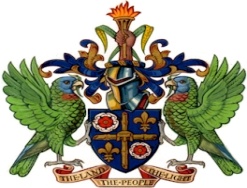 GOVERNMENT OF SAINT LUCIAMinistry of Health, Wellness and Elderly AffairsCONTRACT AWARD NOTICEProject Title: Saint Lucia Health System Strengthening ProjectSource of Funding: IDA Credit# 63160- LCContract Title: Supply of Ambulance – COVID -19 Response Reference: SLU_HSSP-AMB_CERC_GS_01_20Selection Method: Request for Quotations Awarded Firm	Name:	Amalgamated Security Services LimitedAddress: 	Castries, Saint LuciaRead out Price:	USD 162,000.00Evaluated Price:	USD 135,000.00Contract price: 	USD 135,000.00Contract Signature Date:	July 2022Contract Duration:	Twelve (12) weeksEvaluated Firms:Jeanette HughesProject CoordinatorProject Implementation UnitMinistry of Health, Wellness and Elderly Affairs1st Floor Sureline BuildingVide BoutielleCastriesSaint LuciaFirmRead out Price and CurrencyEvaluated Price, USDAmalgamated Security Services LimitedUSD 162,000.00USD 135,000.00